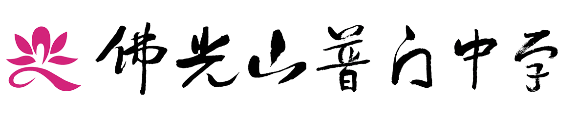 「Scratch程式初階」夏令營~ Coding  陪你 FUN 暑假~宗    旨：科丁聯盟與普門中學運用麻省理工學院的教材，讓孩子培養程式設計興趣，自由地           發揮創意和挖掘解決問題的方法，探索自己的無限可能。主辦單位：佛光山普門高級中學指導單位：社團法人科丁聯盟協會日    期：2019年07月26日(五)至07月29日(一)【四天三夜】住宿本校費    用：3000元（課程、材料、食宿、保險、活動車資）內    容：Scratch程式設計專題、生活科學、走讀大樹、數位閱讀、成果展等豐富課程地    點：佛光山普門高級中學 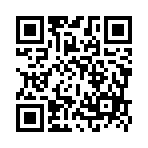 對    象：國小五、六年級學生（108學年度）無Scratch或其他程式基礎亦可報名方式：(一)請於線上報名: https://forms.gle/KozWg15edeT1WrfW9          (二)可於【普門中學】學校網站下載活動報名表(請以傳真、郵寄至普門中學)聯絡方式：840 高雄市大樹區大坑路 140 之 11 號  Tel (07)656-2676 / Fax (07)656-3559…………………………………………………………………………………………………………………2019 佛光山普門中學「Scratch程式初階」夏令營報  名  表	                       受理編號: ______家  長  同  意  書    玆同意本人子女          於民國 108 年 07 月 26 日至 07月 29 日間，參加佛光山學校財團法人高雄市普門高級中學舉辦之「2019 佛光山普門中學Scratch程式初階夏令營」活動（四天三夜），已充分了解此活動之內容，並願遵守本校相關規定。                              學生家長或監護人簽章：               中  華  民  國      年      月      日佛光山普門中學Scratch程式初階夏令營課程表學生姓名性 別出生年月日身分證字號是否學過Scratch是否學過Scratch □ 是   □ 否 □ 是   □ 否就讀學校      市(縣)        國民小學      市(縣)        國民小學      市(縣)        國民小學班 級          年級          班          年級          班          年級          班身體狀況□良好 □過敏(請說明) __________________________________□其他(請說明)_________________________________________□良好 □過敏(請說明) __________________________________□其他(請說明)_________________________________________□良好 □過敏(請說明) __________________________________□其他(請說明)_________________________________________□良好 □過敏(請說明) __________________________________□其他(請說明)_________________________________________□良好 □過敏(請說明) __________________________________□其他(請說明)_________________________________________□良好 □過敏(請說明) __________________________________□其他(請說明)_________________________________________□良好 □過敏(請說明) __________________________________□其他(請說明)_________________________________________家長或監護人姓   名關係連絡電話（H）（手機）（H）（手機）（H）（手機）推薦人導師或緊急連絡人關係連絡電話（H）（手機）（H）（手機）（H）（手機）住     址       市(縣)       區(鄉鎮)      里(村)       路     巷     號     樓之       市(縣)       區(鄉鎮)      里(村)       路     巷     號     樓之       市(縣)       區(鄉鎮)      里(村)       路     巷     號     樓之       市(縣)       區(鄉鎮)      里(村)       路     巷     號     樓之       市(縣)       區(鄉鎮)      里(村)       路     巷     號     樓之       市(縣)       區(鄉鎮)      里(村)       路     巷     號     樓之       市(縣)       區(鄉鎮)      里(村)       路     巷     號     樓之備     註因限於名額本校有審查通過之同意權，錄取學生應於公告規定期限內至線上表單回覆及繳交活動費用，逾期未交者，視同放棄資格。因限於名額本校有審查通過之同意權，錄取學生應於公告規定期限內至線上表單回覆及繳交活動費用，逾期未交者，視同放棄資格。因限於名額本校有審查通過之同意權，錄取學生應於公告規定期限內至線上表單回覆及繳交活動費用，逾期未交者，視同放棄資格。因限於名額本校有審查通過之同意權，錄取學生應於公告規定期限內至線上表單回覆及繳交活動費用，逾期未交者，視同放棄資格。因限於名額本校有審查通過之同意權，錄取學生應於公告規定期限內至線上表單回覆及繳交活動費用，逾期未交者，視同放棄資格。因限於名額本校有審查通過之同意權，錄取學生應於公告規定期限內至線上表單回覆及繳交活動費用，逾期未交者，視同放棄資格。因限於名額本校有審查通過之同意權，錄取學生應於公告規定期限內至線上表單回覆及繳交活動費用，逾期未交者，視同放棄資格。7/26星期五7/27星期六7/28星期日7/29星期一6:30起    床起    床起    床起    床7:00~7:30早    餐早    餐早    餐早    餐7:30~8:00晨    走晨    走晨    走晨    走第一節8:10~9:00報到-開訓Scratch程式設計專題Scratch程式設計專題Scratch程式設計專題第二節9:10~10:00生活說明Scratch程式設計專題Scratch程式設計專題Scratch程式設計專題第三節10:10~11:00認識您真好(團體動力學)Scratch程式設計專題Scratch程式設計專題Scratch程式設計專題第四節11:10~12:00認識您真好(團體動力學)Scratch程式設計專題Scratch程式設計專題Scratch程式設計專題12:00~13:30享用午餐，休息一下吧!享用午餐，休息一下吧!享用午餐，休息一下吧!享用午餐，休息一下吧!第五節13:40~14:30Scratch程式設計專題生活科學冷劑原理與應用炒冰DIY走讀大樹大樹文史產業及景點探索成果分享會第六節14:40~15:30Scratch程式設計專題生活科學冷劑原理與應用炒冰DIY走讀大樹大樹文史產業及景點探索成果分享會第七節15:40~16:30Scratch程式設計專題生活科學冷劑原理與應用炒冰DIY走讀大樹大樹文史產業及景點探索結業式16:30~18:00盥洗時間盥洗時間盥洗時間歡樂賦歸18:00~18:20享用晚餐享用晚餐享用晚餐歡樂賦歸晚一節18:20~19:05數位閱讀與作業教育部推薦優良電子書閱讀、作業討論與諮詢行動學習資源介紹、成果展示製作數位閱讀與作業教育部推薦優良電子書閱讀、作業討論與諮詢行動學習資源介紹、成果展示製作數位閱讀與作業教育部推薦優良電子書閱讀、作業討論與諮詢行動學習資源介紹、成果展示製作歡樂賦歸晚二節19:10~19:55數位閱讀與作業教育部推薦優良電子書閱讀、作業討論與諮詢行動學習資源介紹、成果展示製作數位閱讀與作業教育部推薦優良電子書閱讀、作業討論與諮詢行動學習資源介紹、成果展示製作數位閱讀與作業教育部推薦優良電子書閱讀、作業討論與諮詢行動學習資源介紹、成果展示製作歡樂賦歸晚三節20:00~20:45數位閱讀與作業教育部推薦優良電子書閱讀、作業討論與諮詢行動學習資源介紹、成果展示製作數位閱讀與作業教育部推薦優良電子書閱讀、作業討論與諮詢行動學習資源介紹、成果展示製作數位閱讀與作業教育部推薦優良電子書閱讀、作業討論與諮詢行動學習資源介紹、成果展示製作歡樂賦歸21:00~22:00打掃寢室打掃寢室打掃寢室歡樂賦歸22:00睡覺時間睡覺時間睡覺時間歡樂賦歸